Ajibade Oluwaseyi18/Sci01/011Math 204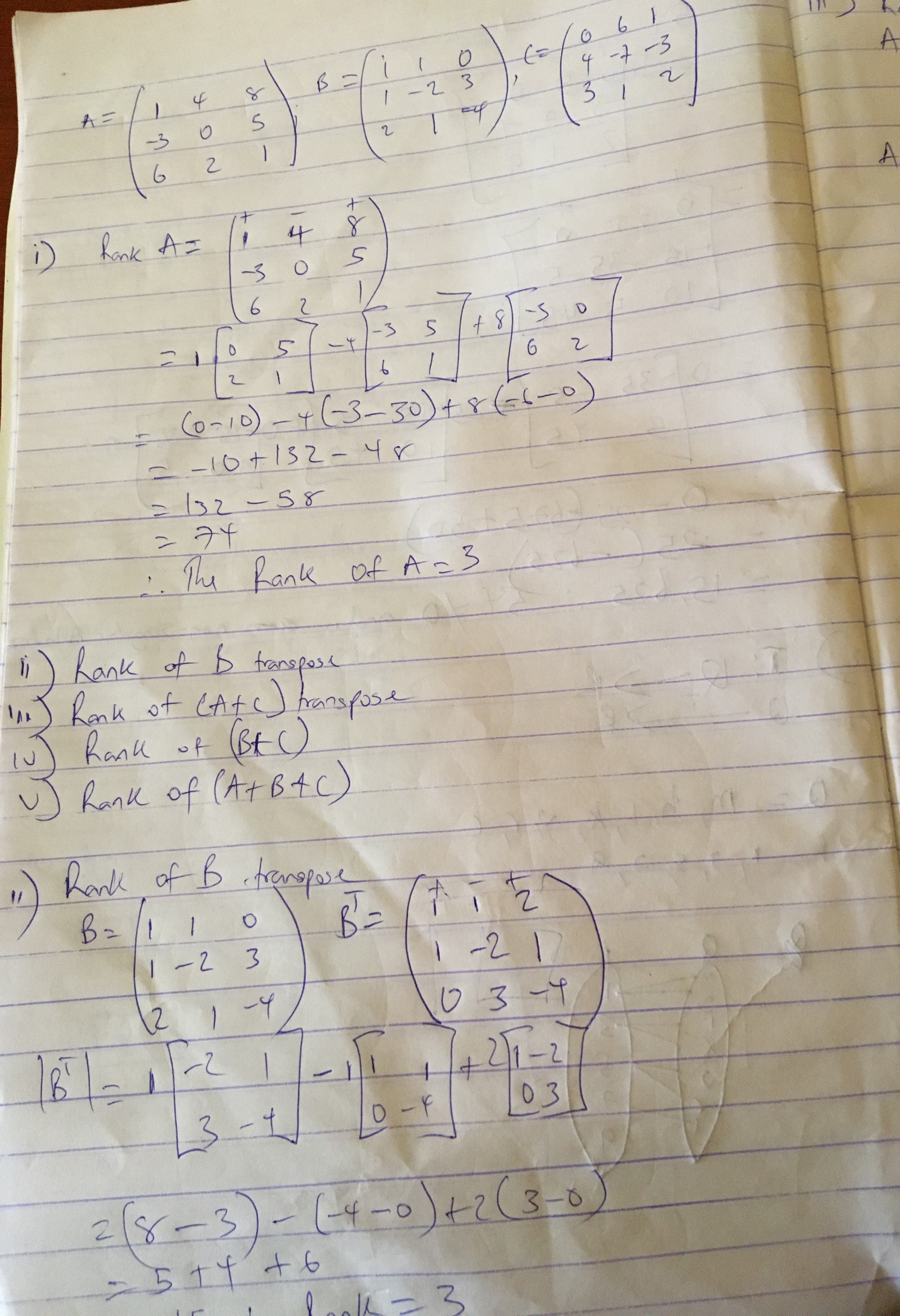 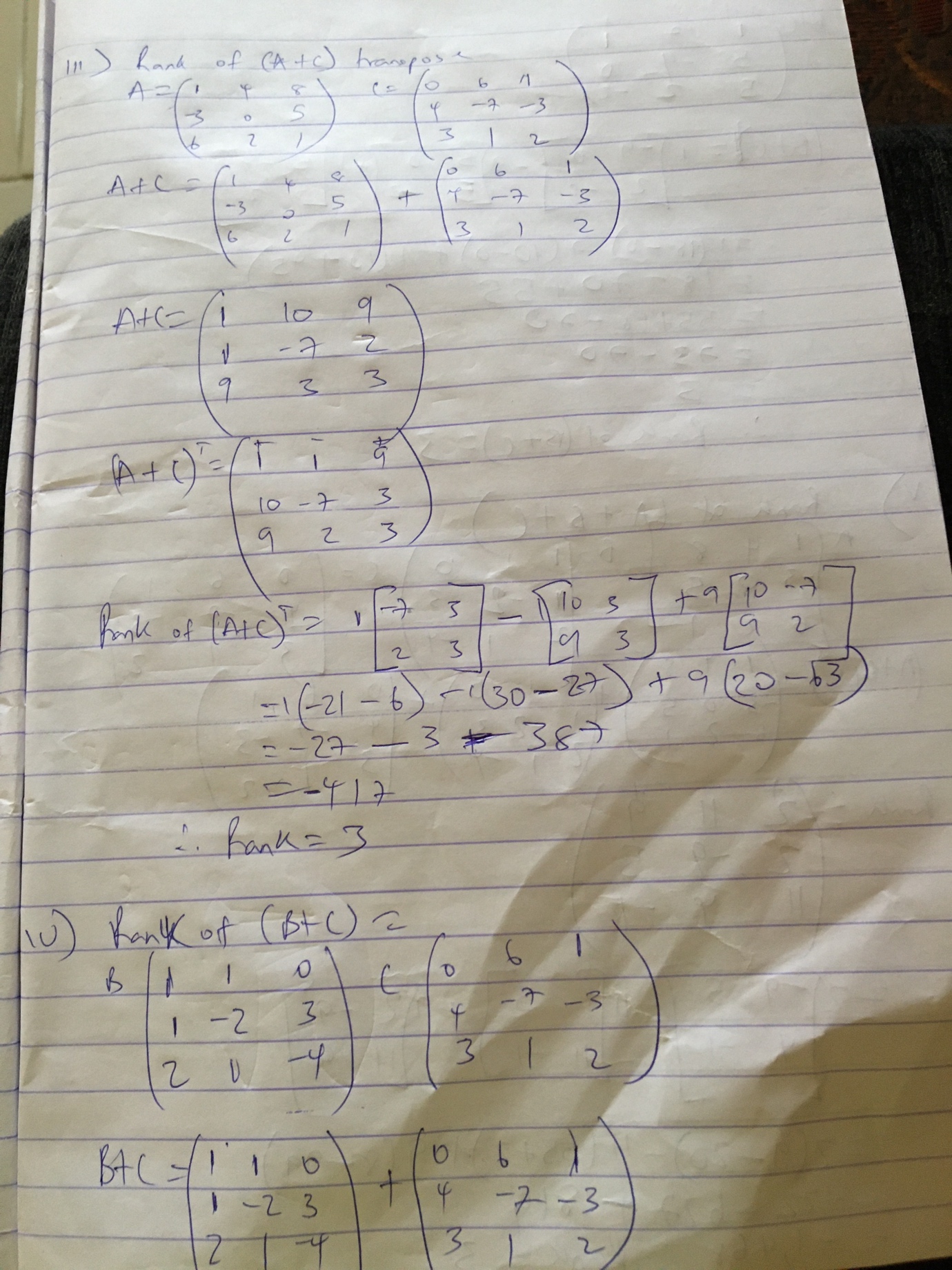 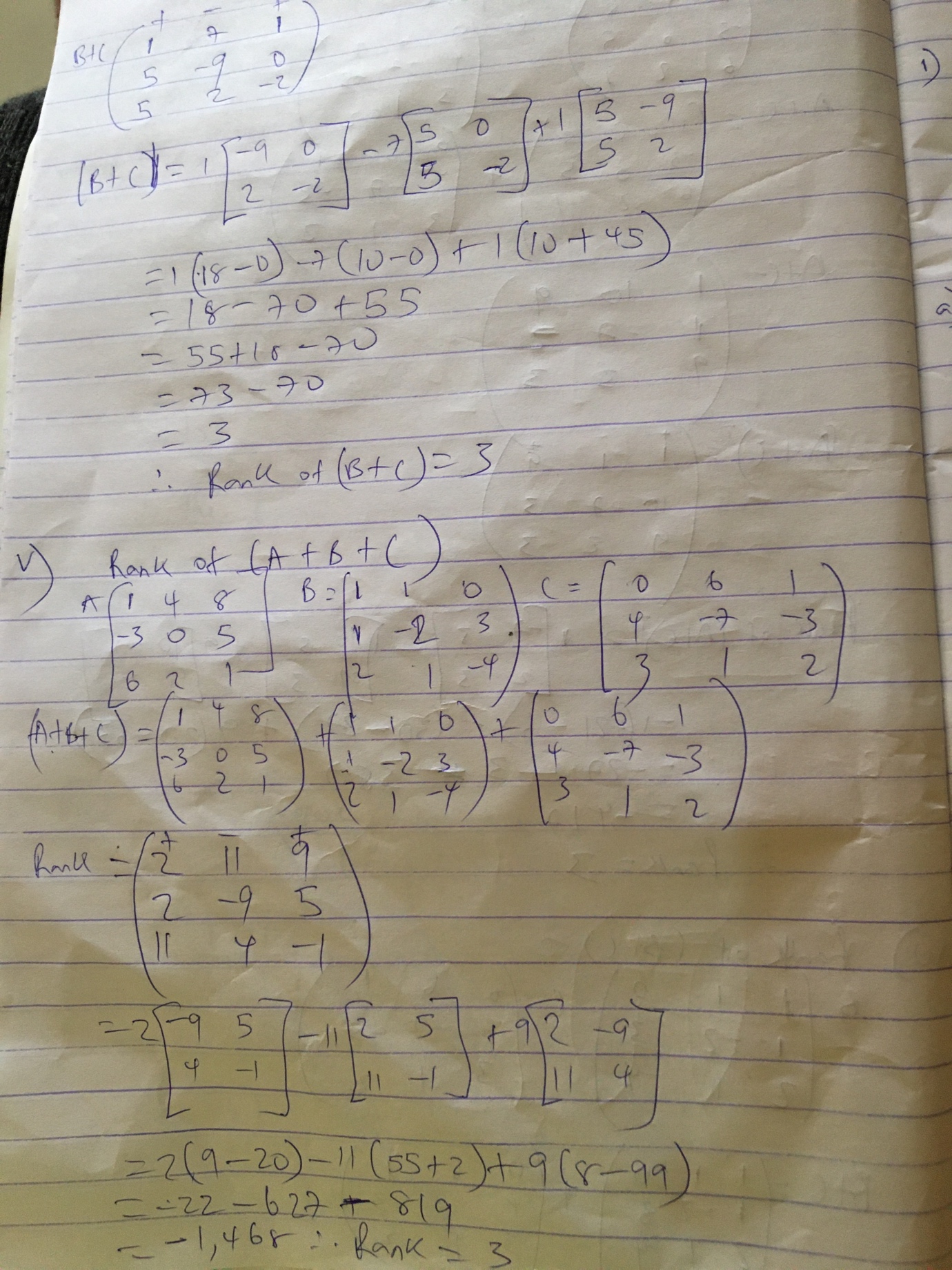 